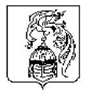 ИВАНОВСКАЯ ОБЛАСТЬ АДМИНИСТРАЦИЯ ЮЖСКОГО МУНИЦИПАЛЬНОГО РАЙОНАПОСТАНОВЛЕНИЕот _____________ г. № ____г. ЮжаОб утверждении Порядка представления, рассмотрения и оценки предложений заинтересованных лиц о включении дворовой территории в муниципальную программу формирования современной городской среды на территории Южского городского поселения в2018-2022 гг., Порядка представления рассмотрения и оценки предложений граждан, организаций о включении в муниципальную программу формирования современной городской среды на территории Южского городского поселения на 2018-2022 гг. общественной территории, подлежащей благоустройству в 2018-2022 годахРуководствуясь ст. 14 Федерального закона от 6 октября 2003 года №131 -ФЗ «Об общих принципах организации местного самоуправления в Российской Федерации», Постановлением Правительства Российской Федерации от 10 февраля 2017 года №169 «Об утверждении Правил предоставления и распределения субсидий из федерального бюджета бюджетам субъектов Российской Федерации на поддержку государственных программ субъектов Российской Федерации и муниципальных программ формирования современной городской среды», Администрация Южского муниципального района постановляет:1.	Утвердить:1.1.	Порядок представления, рассмотрения и оценки предложений заинтересованных лиц о включении дворовой территории в муниципальную программу формирования современной городской среды на территории Южского городского поселения в 2018-2022 годах (приложение №1)1.2.	Порядок представления, рассмотрения и оценки предложений граждан, организаций о включении в муниципальную программу формирования современной городской среды на территории Южского городского поселения на 2018-2022 года общественной территории, подлежащей благоустройству в 2018-2022 годах (приложение №2)2.	Настоящее постановление вступает в силу с момента его официального опубликования.Глава Южского муниципального района                          В.И. МальцевПриложение №1к постановлению Администрации Южского муниципального района от ____________г. № ____Порядок представления, рассмотрения и оценки предложений заинтересованных лиц о включении дворовой территории в муниципальную программу формирования современной городской среды на территории Южского городского поселения в 2018-2022 гг.1.	Настоящий Порядок разработан в целях формирования муниципальной программы формирования современной городской среды на территории и определяет последовательность представления, рассмотрения и оценки предложений заинтересованных лиц о включении дворовой территории в муниципальную программу, условия и порядок отбора дворовых территорий многоквартирных домов, подлежащих благоустройству, для включения в муниципальную программу.2.	В целях реализации настоящего порядка используются следующие основные понятия:2.1	Дворовая территория (придомовая территория) – совокупность территорий, прилегающих к многоквартирным домам, с расположенными на них объектами, предназначенными для обслуживания и эксплуатации таких домов, и элементами благоустройства этих территорий, в том числе парковками, тротуарами и межквартальными, дворовыми проездами.2.2	Заинтересованные лица- собственники помещений в многоквартирных домах, собственники иных зданий и сооружений, расположенных в границах дворовой территории подлежащей благоустройству.2.3	Автомобильная парковка - специальная площадка (без устройства фундаментов) для открытого хранения автомобилей и других индивидуальных мототранспортных средств в одном уровне.3.	В целях осуществления благоустройства дворовой территории в рамках муниципальной программы заинтересованные лица вправе выбрать виды работ, предполагаемые к выполнению на дворовой территории из следующих перечней:3.1.	минимальный перечень работ:-	ремонт дворовых проездов и тротуаров;-	обеспечение освещения дворовых территорий;-	установка скамеек;-	установка урн.3.2.	дополнительный перечень работ:-	оборудование детских или спортивных площадок;-	оборудование автомобильных парковок;-	озеленение-	ремонт имеющейся или устройство новой ливнеотводной системы;-	планировка территории;-	устройство пандусов;-	устройство контейнерной площадки.4.	Заинтересованные лица вправе представлять предложения о включении дворовых территорий в муниципальную программу, включающие виды работ из минимального перечня работ и (или) дополнительного перечня работ.5.	Выполнение видов работ из дополнительного перечня работ осуществляется в рамках муниципальной программы при условии финансового участия заинтересованных лиц в выполнении указанных видов работ в размере не менее 10 процентов от общей стоимости соответствующего вида работ.6.	В муниципальную программу подлежат включению дворовые территории представленные предложениями заинтересованных лиц, оформленных в соответствии с установленными требованиями и в пределах лимитов бюджетных ассигнований, предусмотренных на эти цели, исходя из даты представления предложений и прошедшие отбор общественной комиссии Южского городского поселения.7.	Для включения в муниципальную программу заинтересованными лицами представляются в Администрацию Южского муниципального района следующие документы:-заявка в двух экземплярах по форме согласно приложению к настоящему Порядку;-	оригиналы протоколов общих собраний собственников помещений в каждом многоквартирном доме с оригиналами листов голосования, оформленных в соответствии с требованиями действующего законодательства. Решение собственников каждого здания и сооружения, расположенного в границах дворовой территории, содержащих в том числе следующую информацию:-	решение об обращении с предложением по включению дворовой территории в муниципальную программу;-	перечень работ по благоустройству дворовой территории , сформированной исходя из минимального перечня работ по благоустройству;-	перечень работ по благоустройству дворовой территории, сформированный исходя из дополнительного перечня работ по благоустройству (в случае принятия такого решения заинтересованными лицами);-	форма участия: финансирование (при выборе видов работ из дополнительного перечня работ) и (или) трудовое;-	решение о порядке сбора денежных средств на софинансирование видов работ, выполняемых в рамках дополнительного перечня работ;-	решение о принятии в состав общего имущества собственников помещений в многоквартирном доме оборудования, малых архитектурных форм, иных некапитальных объектов, установленных на дворовой территории в результате реализации муниципальной программы;-	обязательство по осуществлению содержания объектов созданных, установленных при реализации муниципальной программы;-	решение об определении лиц, уполномоченных от имени собственников представлять предложения, согласование дизайн проекта благоустройства дворовой территории, а так же на участие в контроле за выполнением работ (в т.ч. промежуточном) и приемке работ по благоустройству дворовой территории, заключения договоров по благоустройству в рамках муниципальной программы в целях обеспечения софинансирования (далее представитель);-	схему с границами территории, предполагаемой к благоустройству;-	фотоматериалы, подтверждающие отсутствие или ненадлежащее состояние соответствующих элементов благоустройства, дворовых территорий.8.	Ответственность за достоверность сведений в заявке и прилагаемых к ней документов, несут заинтересованные лица, представившие их.9.	Заявка с прилагаемыми к ней документами подается в Администрацию Южского муниципального района нарочно по адрес: г.Южа ул. Пушкина, д.1 каб.3а в рабочие дни с 9ч.30 мин до 12ч.00мин. 9.1. Заявки принимаются в течение 12 календарных дней с момента опубликования  сообщения о проведении отбора дворовых территорий на официальном сайте Южского муниципального района.10.	Поступившие заявки заинтересованных лиц регистрируются в день их поступления в журнале регистрации заявок с указанием порядкового номера, даты и времени представления заявки. Один экземпляр заявки с отметкой о получении возвращается заинтересованному лицу.11.	Администрация Южского муниципального района не позднее рабочего дня следующего за днем представления заявки передает её в общественную комиссию Южского городского поселения, утвержденную постановлением Администрации Южского муниципального района.12.	Комиссия осуществляет рассмотрение и оценку заявок заинтересованных лиц на предмет соответствия заявки и приложенных к ней документов установленным настоящим Порядком требованиям.13.	Комиссия возвращает заявку в следующих случаях:-	представление заявки после окончания срока подачи;-	представление заявки с нарушением требований, установленных действующим законодательством и настоящим положением;14.	Заинтересованное лицо может подать заявку повторно после устранения причины, явившейся основанием для возврата заявки. В этом случае датой приема документов будет являться дата их повторной подачи;15.	Решение общественной комиссии Южского городского поселения оформляется протоколом и в срок не позднее 2х рабочих дней после проведения заседания комиссии размещается на официальном сайте Южского городского поселения.Приложение	к	Порядкупредставления, рассмотрения и оценки	предложений      заинтересованных лиц о включении дворовой территории	в муниципальную	программуформирования	современнойгородской среды на территории Южского городского поселения в 2018-2022 годахВ Администрацию Южскогомуниципального района,заместителю Главы Администрации Южского муниципального района-начальнику Управления ЖКХот__________________________________________________________________проживающего по адресу: __________________________________________________________________________Телефон: ________________________Заявкао включении дворовой территории в муниципальную программу «Формирования современной городской среды на территории Южского городского поселения на ____ год»Прошу включить дворовую территорию многоквартирного дома по адресу:__________________________________________________________________________________________________________________________В муниципальную программу «Формирования современной городской среды на территории Южского городского поселения на ____ год» с выполнением следующих видов работ:	-___________________________________	-___________________________________	-___________________________________(указывается перечень работ по благоустройству дворовой территории, сформированный исходя из минимального и (или) дополнительного перечня работ по благоустройству)Приложение:1.	Копия протокола общего собрания собственников о выборе способа управления многоквартирным домом №____ от__________ на______л.2.	Протокол общего собрания собственников помещений №___ от________на _____л.3.	Чертёж, на котором отмечены уже существующие объекты благоустройства и новые, которые предполагается создать.Представитель (представители) заинтересованных лиц, уполномоченный(ые) на представление предложений____________________/__________________/         (подпись)	                    (ФИО)____________________/__________________/          (подпись)                            (ФИО)    Приложение №2к постановлению Администрации Южского муниципального района от __________г. № _____Порядокпредставления, рассмотрения и оценки предложений граждан, организаций о включении в муниципальную программу формирования современной городской среды на территории Южского городского поселения на 2018-2022 года общественной территории, подлежащей благоустройству в 2018-2022 годах1.	Настоящий Порядок определяет последовательность действий и сроки представления, рассмотрения и оценки предложений граждан, организаций о включении в муниципальную программу формирования современной городской среды на территории Южского городского поселения на 2018-2022 года, общественной территории, подлежащей благоустройству в 2018-2022 годах.2.	В настоящем Порядке под общественной территорией понимается территория общего пользования соответствующего функционального назначения, которой беспрепятственно пользуется неограниченный круг лиц (площади, набережные, пешеходные зоны, береговые полосы, набережные, бульвары, скверы и иные территории)3.	Предложение	о включении в муниципальную программу общественной территории вправе подавать граждане и организации (далее - заявители) в соответствии с настоящим Порядком.3.1. Количество предложений от конкретного гражданина и организации не может превышать одного предложения.4.	Предложение	о включении в муниципальную программу общественной территории подается в виде заявки в двух экземплярах по форме согласно приложению к настоящему Порядку.4.1. Заявки принимаются в течение 12 календарных дней с момента опубликования  сообщения о проведении отбора общественных территорий на официальном сайте Южского муниципального района.5.	Предложение	о включении общественной территории в муниципальную программу должно отвечать следующим критериям:5.1.  наиболее посещаемая территория;5.2. соответствия территории градостроительной документации в части ее функционального зонирования;5.3. возможность реализации проекта в полном объеме в 2018-2022 годах;5.4. не допускаются к участию в выборе общественные территории, по которым не представлены в полном объеме документы, предусмотренные настоящим Порядком;5.5. все листы заявки и прилагаемые документы на участие в выборе общественных территорий должны быть прошиты и пронумерованы.6.	Заявитель в заявке вправе указать:6.1	предложение о благоустройстве общественной территории с указанием местоположения, перечня работ, предлагаемых к выполнению на общественной территории;6.2	предложения по размещению на общественной территории видов оборудования, малых архитектурных форм, иных некапитальных объектов;6.3	предложения по организации различных по функциональному назначению зон на общественной территории, предлагаемой к благоустройству;6.4	предложения по стилевому решению, в том числе по типам озеленения общественной территории, освещения и осветительного оборудования;6.5	проблемы, на решение которых направлены мероприятия по благоустройству общественной территории.7.	К заявке заявитель вправе приложить эскизный проект благоустройства с указанием перечня работ по благоустройству, перечня объектов благоустройства, предлагаемых к размещению на общественной территории, визуальное изображение.8. Заявка с прилагаемыми к ней документами подается в Администрацию Южского муниципального района нарочно по адресу: город Южа, улица Пушкина, д.1, кабинет 3а в рабочие дни с 9ч.30 мин до 12ч.00мин. Поступившие заявки регистрируются в день их поступления в журнале регистрации с указанием порядкового регистрационного номера, даты и времени поступления предложения, фамилии, имени, отчества (для физических лиц), наименования (для юридических лиц), а также местоположения общественной территории, предлагаемой к благоустройству. На обоих экземплярах заявки проставляется регистрационный номер, дата и время представления заявки. Один экземпляр возвращается заявителю.9.	Администрация Южского муниципального района не позднее рабочего дня следующего за днем представления заявки передает ее в общественную комиссию Южского городского поселения.10.	Комиссия	осуществляет рассмотрение и оценку заявок заинтересованных лиц на предмет соответствия заявки установленным настоящим Порядком требованиям и дает предложение Администрации Южского муниципального района о включении объектов территорий общего пользования в муниципальную программу.10.1. по результатам голосования общественной комиссии общественным территориям в зависимости от количества голосов присваивается номер для включения общественной территории в адресный перечень общественных территории, подлежащих благоустройству в указанный период. Очередность проведения работ по благоустройству этих общественных территорий определяется присвоенным номером.11.	Решение общественной комиссии Южского городского поселения оформляется протоколом и в срок не позднее 2х рабочих дней после проведения заседания комиссии размещается на официальном сайте Южского городского поселения.12.	Администрация Южского муниципального района на основании полученных предложений разрабатывает эскизный проект, сметную документацию, направляет смету на государственную экспертизу для получения положительного заключения.Приложение	к	Порядкупредставления, рассмотрения и оценки	предложений      заинтересованных лиц о включении дворовой территории	в муниципальную	программуформирования	современнойгородской среды на территории Южского городского поселения в 2018-2022 годахВ Администрацию Южскогомуниципального района,заместителю Главы Администрации Южского муниципального района-начальнику Управления ЖКХот__________________________________________________________________проживающего по адресу: __________________________________________________________________________Телефон: ________________________Заявкао включении в муниципальную программу формирования современной городской среды на территории Южского городского поселения на _____год общественной территории, подлежащей благоустройству в ______ году1. Общая характеристика проекта Направление реализации проекта.Наименование проекта, адрес или описание местоположения.Проект соответствует нормам безопасности и законодательству Российской Федерации (да/нет).Площадь, на которой реализуется проект, кв. м.Цель и задачи проекта.Инициатор проекта.Количество человек заинтересованных в реализации проекта, в том числе прямо заинтересованных человек, косвенно заинтересованных. 2. Описание проекта (не более 3 страниц)1.	Описание проблемы и обоснование ее актуальности для жителей поселения: характеристика существующей ситуации и описание решаемой проблемы; необходимость выполнения проекта; круг людей, которых касается решаемая проблема; актуальность решаемой проблемы для поселения, общественная значимость.2.	Цели и задачи проекта.3.	Мероприятия по реализации проекта: конкретные мероприятия (работы), предполагаемые к реализации в ходе проекта, в том числе с участием общественности, основные этапы; способы привлечения населения для реализации проекта (формы и методы работы с местным населением); предполагаемое воздействие на окружающую среду.4.	Ожидаемые результаты проекта: практические результаты, которые планируется достичь в ходе выполнения проекта. Результаты, характеризующие решение заявленной проблемы; количественные показатели.5.	Дальнейшее развитие проекта после завершения финансирования мероприятий по благоустройству, использование результатов проекта в последующие годы.расшифровка Ф.И.О. (полностью)